 Коллектив детского сада                 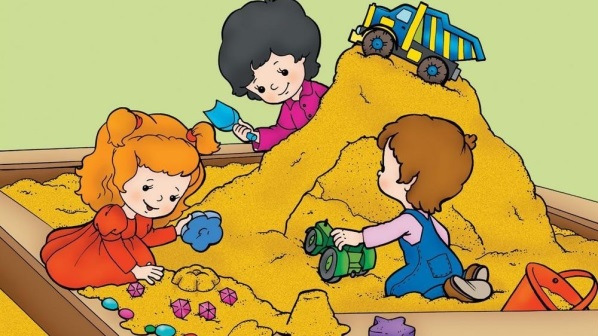  Выражает благодарностьСмирновой Екатерине Александровне и Смирнову Сергею Валентиновичу За доставку песка для игр в песочнице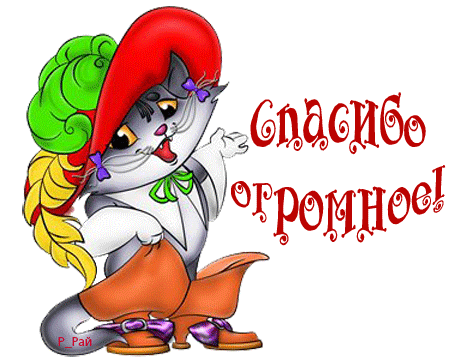     Май 2019г                                                                   Коллектив МДОУ детский сад №3